An Equal Opportunity Employer**Applicants for all positions are considered without regard to race, color, sex (including pregnancy), national origin, religion, age, disability, genetic information, veteran or military status, or any other legally protected status. Additionally, the district does not discriminate against an applicant who acts to oppose such discrimination or participates in the investigation of a complaint related to a discriminating employment practice.The district Title IX Coordinator is Russell Holden.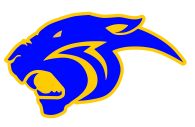 OAKWOOD INDEPENDENT SCHOOL DISTRICT631 N. HOLLY OAKWOOD, TX 75855PHONE: 903-545-2600		FAX: 903-545-2310ADDENDUM TO APPLICATIONEmployment with Oakwood ISD is contingent upong a satisfactory clearance of an investigation of record for felony or misdemeanor conviction in compliance with TEC 22.083.  By completing this Addendum to Application for employment with Oakwood ISD, I hereby authorize all persons, schools, companies, corporations, credit bureaus and law enforcement agencies to supply Oakwood ISD any information concerning my backgroumd in connection with employment consideration and release them from any liability and responsibility arising from doing so.A copy of this authorization may be accepted with the same authority as the original.Full name:  ___________________________________________________________________                                    Last                                   First                                   MiddleOther names: _________________________________________________________________                        (Maiden)                                                                          (Other)Social Security No.: ____________________________   Date of Birth:___________________Driver’s License #: _____________________________           State: _____________________Sex: [    ] Male   [    ] Female                                Ethnicity: _____________________________I understand the information I am providing about age, sex, and ethnicity will not be used to determine eligibility, but will be used solely for the purpose of obtaining criminal history record information._____________________________________________                	Signature                                                                                            DateDate of application _________________Date of application _________________Date of application _________________Date of application _________________Date of application _________________Date of application _________________Date of application _________________Date of application _________________Personal DataName		Last	First		Middle initialMailing address 				Street/Box	City	State	ZIP CodeE-mail address 				Home phone 		 Cell phone 		Other phone 	Other name that may appear on records 					(Used for certification, reference, and criminal history record checks)Name		Last	First		Middle initialMailing address 				Street/Box	City	State	ZIP CodeE-mail address 				Home phone 		 Cell phone 		Other phone 	Other name that may appear on records 					(Used for certification, reference, and criminal history record checks)Name		Last	First		Middle initialMailing address 				Street/Box	City	State	ZIP CodeE-mail address 				Home phone 		 Cell phone 		Other phone 	Other name that may appear on records 					(Used for certification, reference, and criminal history record checks)Name		Last	First		Middle initialMailing address 				Street/Box	City	State	ZIP CodeE-mail address 				Home phone 		 Cell phone 		Other phone 	Other name that may appear on records 					(Used for certification, reference, and criminal history record checks)Name		Last	First		Middle initialMailing address 				Street/Box	City	State	ZIP CodeE-mail address 				Home phone 		 Cell phone 		Other phone 	Other name that may appear on records 					(Used for certification, reference, and criminal history record checks)Name		Last	First		Middle initialMailing address 				Street/Box	City	State	ZIP CodeE-mail address 				Home phone 		 Cell phone 		Other phone 	Other name that may appear on records 					(Used for certification, reference, and criminal history record checks)Name		Last	First		Middle initialMailing address 				Street/Box	City	State	ZIP CodeE-mail address 				Home phone 		 Cell phone 		Other phone 	Other name that may appear on records 					(Used for certification, reference, and criminal history record checks)Position DataList the position(s) for which you are applying	Credentials included with application:	 Résumé		 All teaching and professional certificates or licenses 	 All transcripts showing degrees	Date you can begin work __________________Have you been employed by_________________________ISD in the past?  Yes  NoIf you answered yes, provide dates of employment______________________List the position(s) for which you are applying	Credentials included with application:	 Résumé		 All teaching and professional certificates or licenses 	 All transcripts showing degrees	Date you can begin work __________________Have you been employed by_________________________ISD in the past?  Yes  NoIf you answered yes, provide dates of employment______________________List the position(s) for which you are applying	Credentials included with application:	 Résumé		 All teaching and professional certificates or licenses 	 All transcripts showing degrees	Date you can begin work __________________Have you been employed by_________________________ISD in the past?  Yes  NoIf you answered yes, provide dates of employment______________________List the position(s) for which you are applying	Credentials included with application:	 Résumé		 All teaching and professional certificates or licenses 	 All transcripts showing degrees	Date you can begin work __________________Have you been employed by_________________________ISD in the past?  Yes  NoIf you answered yes, provide dates of employment______________________List the position(s) for which you are applying	Credentials included with application:	 Résumé		 All teaching and professional certificates or licenses 	 All transcripts showing degrees	Date you can begin work __________________Have you been employed by_________________________ISD in the past?  Yes  NoIf you answered yes, provide dates of employment______________________List the position(s) for which you are applying	Credentials included with application:	 Résumé		 All teaching and professional certificates or licenses 	 All transcripts showing degrees	Date you can begin work __________________Have you been employed by_________________________ISD in the past?  Yes  NoIf you answered yes, provide dates of employment______________________List the position(s) for which you are applying	Credentials included with application:	 Résumé		 All teaching and professional certificates or licenses 	 All transcripts showing degrees	Date you can begin work __________________Have you been employed by_________________________ISD in the past?  Yes  NoIf you answered yes, provide dates of employment______________________Education/TrainingName and location of schools attendedName and location of schools attendedCourse of study and major/minorCourse of study and major/minorDiploma, degree, certificate, or license grantedDiploma, degree, certificate, or license grantedYear graduated(College only)Education/TrainingEducation/TrainingEducation/TrainingEducation/TrainingCertification/LicensureCertificates or Licenses Currently Held:NoneValid Valid Other State	Texas One-Year (out-of-state/country): Expiration date:	Other: 	Category/Level(s) of Certification: 	   	Areas of Specialization/Supplemental Certificates/Endorsements (as listed on certification):Certificates or Licenses Currently Held:NoneValid Valid Other State	Texas One-Year (out-of-state/country): Expiration date:	Other: 	Category/Level(s) of Certification: 	   	Areas of Specialization/Supplemental Certificates/Endorsements (as listed on certification):Certificates or Licenses Currently Held:NoneValid Valid Other State	Texas One-Year (out-of-state/country): Expiration date:	Other: 	Category/Level(s) of Certification: 	   	Areas of Specialization/Supplemental Certificates/Endorsements (as listed on certification):Certificates or Licenses Currently Held:NoneValid Valid Other State	Texas One-Year (out-of-state/country): Expiration date:	Other: 	Category/Level(s) of Certification: 	   	Areas of Specialization/Supplemental Certificates/Endorsements (as listed on certification):Certificates or Licenses Currently Held:NoneValid Valid Other State	Texas One-Year (out-of-state/country): Expiration date:	Other: 	Category/Level(s) of Certification: 	   	Areas of Specialization/Supplemental Certificates/Endorsements (as listed on certification):Certificates or Licenses Currently Held:NoneValid Valid Other State	Texas One-Year (out-of-state/country): Expiration date:	Other: 	Category/Level(s) of Certification: 	   	Areas of Specialization/Supplemental Certificates/Endorsements (as listed on certification):Certificates or Licenses Currently Held:NoneValid Valid Other State	Texas One-Year (out-of-state/country): Expiration date:	Other: 	Category/Level(s) of Certification: 	   	Areas of Specialization/Supplemental Certificates/Endorsements (as listed on certification):Teaching ExperienceList teaching experience beginning with most recent years.List teaching experience beginning with most recent years.List teaching experience beginning with most recent years.List teaching experience beginning with most recent years.List teaching experience beginning with most recent years.List teaching experience beginning with most recent years.List teaching experience beginning with most recent years.Teaching ExperienceName and location of schoolName and location of schoolName and location of schoolTeaching ExperienceType of assignmentType of assignmentType of assignmentTeaching ExperienceDates taughtDates taughtDates taughtTeaching ExperiencePrincipal’s name and phonePrincipal’s name and phonePrincipal’s name and phoneTeaching ExperienceReason for leavingReason for leavingReason for leavingTeaching ExperienceName and location of schoolName and location of schoolName and location of schoolTeaching ExperienceType of assignmentType of assignmentType of assignmentTeaching ExperienceDates taughtDates taughtDates taughtTeaching ExperiencePrincipal’s name and phonePrincipal’s name and phonePrincipal’s name and phoneTeaching ExperienceReason for leavingReason for leavingReason for leavingOther Work ExperiencePlease provide a list of all other jobs or administrative positions you have held in the past 10 years. Attach additional sheets if necessary. Attach résumé if available.Please provide a list of all other jobs or administrative positions you have held in the past 10 years. Attach additional sheets if necessary. Attach résumé if available.Please provide a list of all other jobs or administrative positions you have held in the past 10 years. Attach additional sheets if necessary. Attach résumé if available.Please provide a list of all other jobs or administrative positions you have held in the past 10 years. Attach additional sheets if necessary. Attach résumé if available.Please provide a list of all other jobs or administrative positions you have held in the past 10 years. Attach additional sheets if necessary. Attach résumé if available.Please provide a list of all other jobs or administrative positions you have held in the past 10 years. Attach additional sheets if necessary. Attach résumé if available.Please provide a list of all other jobs or administrative positions you have held in the past 10 years. Attach additional sheets if necessary. Attach résumé if available.Please provide a list of all other jobs or administrative positions you have held in the past 10 years. Attach additional sheets if necessary. Attach résumé if available.Other Work ExperienceEmployer name and locationEmployer name and locationEmployer name and locationOther Work ExperiencePosition/title heldPosition/title heldPosition/title heldOther Work ExperienceDates employedDates employedDates employedOther Work ExperienceSupervisor’s name and phoneSupervisor’s name and phoneSupervisor’s name and phoneOther Work ExperienceReason for leavingReason for leavingReason for leavingOther Work ExperienceEmployer name and locationEmployer name and locationEmployer name and locationOther Work ExperiencePosition/title heldPosition/title heldPosition/title heldOther Work ExperienceDates employedDates employedDates employedOther Work ExperienceSupervisor’s name and phoneSupervisor’s name and phoneSupervisor’s name and phoneOther Work ExperienceReason for leavingReason for leavingReason for leavingReferencesPlease list references the district can contact regarding your work history.Please list references the district can contact regarding your work history.Please list references the district can contact regarding your work history.Please list references the district can contact regarding your work history.Please list references the district can contact regarding your work history.Please list references the district can contact regarding your work history.Please list references the district can contact regarding your work history.Please list references the district can contact regarding your work history.ReferencesFull name of referenceFull name of referenceSchool district/ firm nameMailing addressMailing addressPosition/titlePosition/titleArea code/ phone numberReferencesReferencesReferencesReferencesGeneral InformationDo you have a relative who serves on the Board of Education or is an employee of ___________________ ISD? Yes  No If yes, please provide the relative’s name and relationship: 	Have you ever been convicted of, pled guilty or no contest (nolo contendre) to, or received probation, suspension, or deferred adjudication for a felony or any offense involving moral turpitude (including, but not limited to, theft, rape, murder, swindling, and indecency with a minor)?   Yes   NoIf yes, please state where, when, and the nature of the offense	(A felony conviction is not an automatic bar to employment. The district will consider the nature, date, and relationship between the offense and the position for which you are applying.)VerificationI hereby affirm that all information provided in this application is true and accurate to the best of my knowledge and understand that any deliberate falsifications, misrepresentations, or omissions of fact may be grounds for rejection of my application or dismissal from sub sequent employment.I authorize the references listed on the previous page to give you any and all information concerning my previous employment and any pertinent information they may have, per sonal or otherwise, and release all such parties from liability for any damage that may result from furnishing the same to you.I understand that the district is required by Texas Education Code to review criminal history of applicants.	Signature  	DateThis application becomes the property of Oakwood ISD. The district reserves the right to accept or reject it.